«Волшебница Осень»«Листья золотые падают, летят,Листья золотые устилают сад.Много на дорожках листьев золотых,Мы букет хороший сделаем из них,                                                  Мы букет поставим посреди стола,                                                        Осень золотая в гости к нам пришла»Чего в детском саду обычно ждут дети? Конечно, праздника! Пусть в календаре и нет никакой знаменательной даты, но почему бы не устроить праздник в честь, например, наступления Осени?21 октября в нашем детском саду прошло праздничное мероприятие, посвящённое Осени.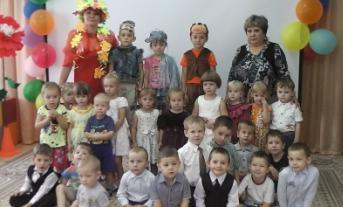 «Волшебница Осень» - так назывался наш осенний праздник, в котором приняли активное участие дети средней и младшей групп. На дворе слякоть и холодно, а у нас в зале царила теплая, доброжелательная атмосфера. К малышам на праздник залетела тучка, которая хотела полить всех дождем. Но все ребятишки спрятались от нее под разноцветными зонтиками.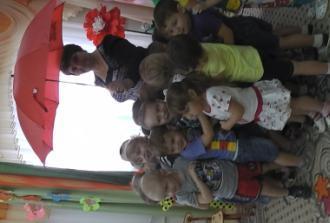  Затем танцевали с  ёжиком,  угощали Медведя  картошкой, и даже читали про него стихи.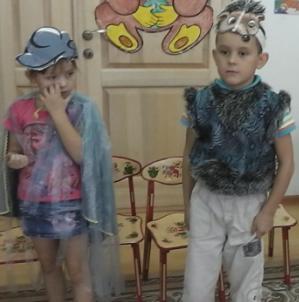 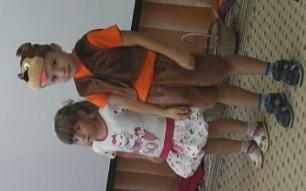 И вот, наконец, красавица Осень разбросала кругом разноцветные листья.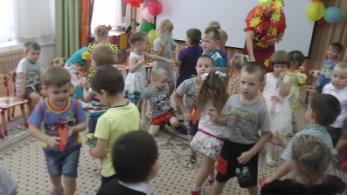 Дети танцевали с листочками,  водили хоровод, пели песенки об осени, 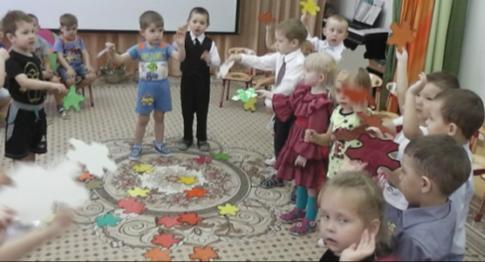 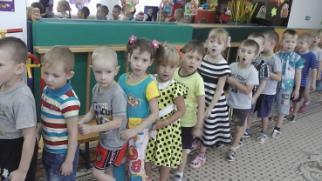 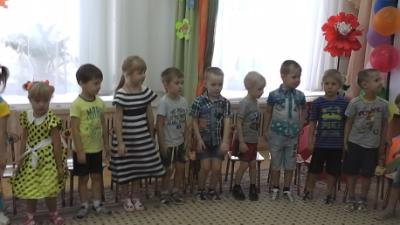 играли в веселые игры, читали стихи…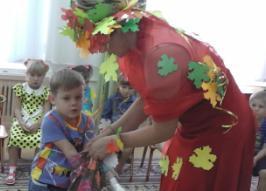 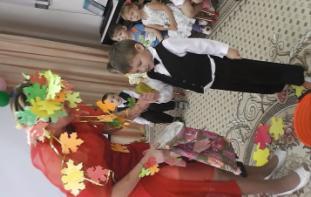 Детские осенние праздники – это море улыбок и веселья, ведь хоть и говорят, что осень – унылая пора, но дети, как никто другой, способны радоваться золотистым опавшим листьям под ногами и дождичку, под которым так интересно погулять под зонтиком, обув резиновые сапожки и надев дождевик. Вот почему праздник осени в детском саду является одним из самых любимых у детворы!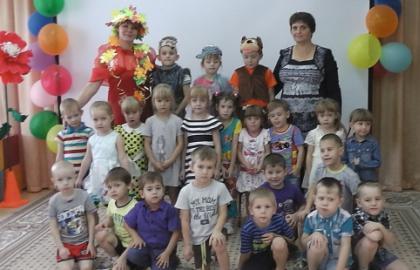 Праздник в детском саду – это всегда удивительные чудеса, волшебные краски и звонкий смех воспитанников.  Праздник удался на славу.Музыкальный руководитель: Сомова Т.Ю.